Laboratorní práceMŮJ VÝKONÚkol:Změř svůj výkon při chůzi a vyběhnutí do schodů. Urči svoji účinnost při vynesení batohu do schodů.Pomůcky: osobní váha, batoh naplněný učebnicemi (asi 8 kg), stopky, pásmo, schody.Postup + vypracování: Úkol č. 1Zjisti svoji hmotnost:			  Změř výšku schodů, po kterých budeš chodit (běhat):																 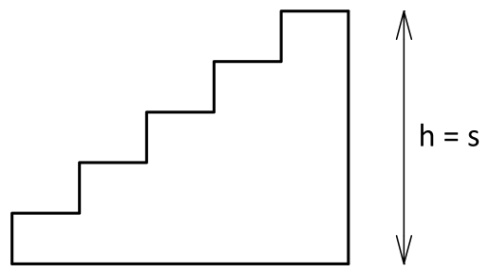 Vypočítej práci, kterou vykonáš při výstupu do schodů ().							 Změř čas, který potřebuješ k výstupu do schodů		 k vyběhnutí do schodů	 Vypočítej svůj výkonpři výstupu do schodů	 při vyběhnutí do schodů	 Závěr: Můj výkon při výstupu do schodů je asi  a při vyběhnutí do schodů je .Úkol č. 2Urči hmotnost batohu s učebnicemi:												 Změř čas, který potřebuješ k výstupu do schodů s batohem naplněným učebnicemi: 																Vypočítej užitečnou práci (potřebnou na vynesení batohu):																				 Vypočítej svůj výkon:			 Vypočítej skutečnou práci (vynesení batohu a sebe), m je tvoje hmotnost:																		 ∙g∙sVypočítej svůj příkon:		  Vypočítej svoji účinnost:		 Závěr:Moje účinnost je asi ……………..%.